МУНИЦИПАЛЬНОЕ ОБРАЗОВАНИЕСЕРТОЛОВСКОЕ ГОРОДСКОЕ ПОСЕЛЕНИЕВСЕВОЛОЖСКОГО МУНИЦИПАЛЬНОГО РАЙОНАЛЕНИНГРАДСКОЙ ОБЛАСТИСОВЕТ ДЕПУТАТОВ РЕШЕНИЕот  23.05.2023 г.  № 21В соответствии с пунктами 2, 4, 7, 8 статьи 18 Федерального закона от 12 июня 2002 года № 67 – ФЗ «Об основных гарантиях избирательных прав и права на участие в референдуме граждан Российской Федерации», частью 5 статьи 9 областного закона от 15 марта 2012 года № 20-оз «О муниципальных выборах в Ленинградской области», пп.78 п.2 ст.29 Устава муниципального образования Сертоловское городское поселение Всеволожского муниципального района Ленинградской области, на основании решения территориальной избирательной комиссии Всеволожского муниципального района от 12 мая 2023 №4294 «Об определении схемы четырех пятимандатных избирательных округов по выборам депутатов совета депутатов муниципального образования Сертоловское городское поселение Всеволожского муниципального района Ленинградской области» советдепутатов принялРЕШЕНИЕ          1. Утвердить схему (приложение №1 к настоящему решению) и графическое изображение (приложение № 2 к настоящему решению) схемы четырех пятимандатных избирательных округов по выборам депутатов совета депутатов муниципального образования Сертоловское городское поселение Всеволожского муниципального района Ленинградской области.          2. Опубликовать схему четырех пятимандатных избирательных округов, включая графическое изображение схемы, в газете «Петербургский рубеж» не позднее, чем через пять дней после её утверждения.3. Настоящее решение вступает в силу после его официального опубликования (обнародования) в газете «Петербургский рубеж», подлежит размещению на официальном сайте администрации МО Сертолово и  направлению в территориальную избирательную комиссию Всеволожского муниципального района Ленинградской области.Глава  муниципальногообразования		                                                                С.В.КоломыцевПриложение №1                                                                к решению совета депутатов  от 23.05.2023 г.  № 21Схема четырех пятимандатных избирательных округов по выборам депутатов совета депутатов муниципального образования Сертоловское городское поселение Всеволожского муниципального района Ленинградской областиКоличество избирателей в муниципальном образовании – 36091Количество многомандатных избирательных округов – 4Количество мандатов – 20Сертоловский пятимандатный избирательный округ № 1В границах части города Сертолово: улиц: Д. Кожемякина, д. № 11 корп.1; Центральная, домов: №№ 1 корпус 1, 1 корпус 2, 1 корпус 3, 3, 10 корпус 1, 10 корпус 2, 14 корпус 4, ул. Пограничная д. 4 корп.1, д. 4 корп.2, д. 4 корп.3, Молодцова, домов №№ 1, 2, 2 корпус 2, 3, 4, 5, 8, 8 корп. 2, 9, 10, 11, 12, 13, 14, 15 корп.1, 15 корп.2, 16; Благодатная, Дачная, Дачный переулок, Зеленая, Озерная, Связистов, Солнечная, Тенистая, Цветочная, Широкая, Шоссейная, Выборгская,  ДНП Березовая Роща, Выборгское шоссе,территория ЖК «Чистый ручей», ООО «ЛСР. Стеновые».С северной стороны по улице Индустриальная вдоль территории ООО «ЛСР. Стеновые», включая ее, до пересечения с Восточно-Выборгским шоссе, далее на северо-запад по Восточно-Выборгскому шоссе до пересечения с ул. Молодцова, далее по ул. Молодцова по границе домов №№ 8, 3, 4, 5, 11, 16, по ул. Центральная в границах домов № 5, 10 корпус 1, 10 корпус 2, ул. Пограничная д. 4 корп.1, д. 4 корп.2, д. 4 корп.3, д. 14 корп.4, включая их;   с восточной стороны по границе МО «Юкковское сельское поселение»;с южной стороны по границе города Санкт-Петербург до пересечения с улицей Песочная;с западной стороны по улице Песочная на северо-восток до пересечения с улицей Индустриальная. Количество избирателей в округе –9054Количество мандатов в округе–5Сертоловский пятимандатный избирательный округ № 2В границах части города Сертолово: улиц: Ларина, домов: №№ 1, 2, 3, 3а, 4, 7 корпус 1, 8, 10, 11, 14, 15 корпус 1, 15 корпус 2, 16, 25; Парковый проезд, домов: №№ 1, 2 корпус 1, 2 корпус 2, 5, Молодежная, домов: №№   1, 2, 3, 3 корпус 2, 4, 5, 6, 7, 8 корпус 1, 8 корпус 2; Молодцова, домов: №№ 6, 7, 7 корпус 2, 7 корпус 3, Сосновая, домов: №№ 1, 2, 3, 4, улиц: Центральная, домов №№ 2, 4 корп.1, 4 корп.2, 5, 6 корп.1, 6 корп. 2, 7 корп.1, 7 корп.2, 8 корп.1, 8 корп. 2; Кленовая, Пограничная(не включая дома: 4 корп.1, 4 корп.2, 4 корп.3).С северо-восточной стороны по улице Ларина по границе домов №№ 1, 2, 3, 7 корпус 1, 8, 10, 15 корпус 1, 14, включая их, далее по Парковому проезду по границе домов: №№ 1, 2 корпус 1, 2 корпус 2, 5, включая их;с юго-восточной стороны вдоль границы МО «Юкковское сельское поселение», по улице Кленовая по границе домов № 1 корпус 2, 1 корпус 1, включая их, по ул. Пограничная по границе домов № 1, 3 корпус 1, 5, 7 корпус 1, 9, 11, включая их;с юго-западной стороны по ул. Кленовая по границе домов № 7 корпус 1, 5 корпус 1, включая их, по ул. Центральная по границе домов № 6 корпус 1, 6 корпус 2, включая их; по ул. Молодцова вдоль границы домов №№ 16, включая его, по границедомов: №№ 6, 7, 7 корпус 2, 7 корпус 3, включая их, далее по улице Молодцова до пересечения с Восточно-Выборгским шоссе;с северо-западной стороны по Восточно-Выборгскому шоссе   вдоль   улицы Сосновая по границе домов №№ 3, 4, включая их, по улице Ларина по границе дома № 2, включая его.  Количество избирателей в округе –9005Количество мандатов в округе–5Сертоловский пятимандатный избирательный округ № 3В границах части города Сертолово: улиц: Ветеранов, домов: №№ 1, 3, 3а, 4, 5, 6, 7, 9, 8, 8 корпус 2, 10, 11 корпус 1, 11 корпус 2, 12, 15; Парковый проезд, домов: №№ 11 корпус 2, 11 корпус 3; Школьная, домов: №№ 1, 2 корпус 2, 2 корпус 3, 3, 5, 6 корпус 1, 6 корпус 2, 6 корпус 3; ул. Заречная, домов №№ 1, 3, 5, 5 корпус 2, 7, 7 корпус 2, 18,19, Восточно-Выборгское шоссе, домов: №№ 22 корпус 1, 24  корпус 1, 26 корпус 1, 28 корпус 1; Песочная, домов: №№ 2, 19; Индустриальная, дом № 1; Ларина, домов: №№ 5, 6; Парковая, дом № 1;  микрорайона Сертолово-2: улиц: Мира домов: кроме №№ 11 корп. с 1 по 9, Березовая, Юбилейная, Деревенская, Садовая, домов без названия улиц; ДНП «Петровское», ДНП «Сияние», ДНП «Слобода», ДНП «Омега», ДПК «Ветеран-1», в/ч 55338,  в/ч 03126,   в/ч 66813,   в/ч 71717, в/ч 165 ВАИ (территориальное). С западной стороны по ул. Заречная, вдоль границы домов №№ 1, 3, 5, 5 корпус 2, 7,7 корпус 2, включая их, 15, 9 корпус 2, 13, 17, 19, далее на северо-запад вдоль границы ГК «Мотор», далее на запад по ул. Березовая, вдоль границы домов: №№ 9, 10, 11; по границе ДНП «Слава», ДНП «Омега», включая их;с северной стороны вдоль границы МО «Юкковское сельское поселение», по границе ДПК «Омега», ДПК «Ветеран-1», включая их;с  северо-восточной стороны по границе МО «Юкковское сельское поселение», по ул. Деревенская, включая ее, далее по Парковому проезду, по границам домов: №№ 11 корпус 2, 11 корпус 3, включая их; по улице Ветеранов по границам домов №№ 11 корпус 2, 9, включая их; по улице Ларина по границам домов №№ 14, 10, 6, 1, включая их, далее на юго-восток по Восточно-Выборгскому шоссе вдоль границы домов №№ 24 корпус 1, 26 корпус 1, 28 корпус 1, включая их, до пересечения с улицей Индустриальная, по улице Индустриальная до пересечения с ул. Песочная, далее на северо-запад до ул. Песочная по границам  домов: №№ 2, 19, включая их; далее на северо-восток до пересечения Восточно-Выборгского шоссе и ул. Заречная.Количество избирателей в округе –9017Количество мандатов в округе–5Сертоловский пятимандатный избирательный округ № 4В границах части города Сертолово: улицы Заречная, домов: №№ 2, 4, 6, 9, 9 корпус 2, 10, 11, 11 корпус 2, 12,13, 15, 17; микрорайона Сертолово-2, ЖК «Новое Сертолово»: улиц: Мира, домов: №№ 11 корп. с 1 по 9, микрорайона Черная Речка, домов: №№ 1 – 153, включая дома с литерами, а, б; дома лесхоза; СНТ «Ромашка», СНТ «Ягодка», СНТ «Ягодка-1», улицы Нахимовская, домов №№ 7,8; ЖК «Золотые купола», поселка Западная Лица; массивов: Мертуть, 38 км Выборгского шоссе, Белоостров, Западная Лица (все СНТ и ДНП).С северной стороны вдоль Восточно-Выборгского шоссе на восток по границе МО «Юкковское сельское поселение»;с восточной стороны по границе ДНП «Омега», ДНП «Слава», далее по границе ЖК «Новое Сертолово», включая его, по границе ГК «Мотор»;с юго-западной стороны по ул. Заречная вдоль границы домов №№ 15, 9 корпус 2, 13, 17, 19, включая их, далее по улице Песочная до границы города Санкт-Петербург;   с южной стороны вдоль границы города Санкт-Петербург, по границе пос. Западная Лица, включая его, далее на запад по границе города Санкт-Петербург до пересечения с р. Сестра;  с западной стороны от р. Сестра на север по границе МО «Юкковское сельское поселение» до пересечения с Восточно-Выборгским шоссе. Количество избирателей в округе –9015Количество мандатов в округе–5Приложение № 2к решению  совета депутатов  от  23.05.2023 г.  № 21Графическое изображение схемы четырех пятимандатных избирательных округов по выборам депутатов совета депутатов муниципального образования Сертоловское городское поселение Всеволожского муниципального района Ленинградской области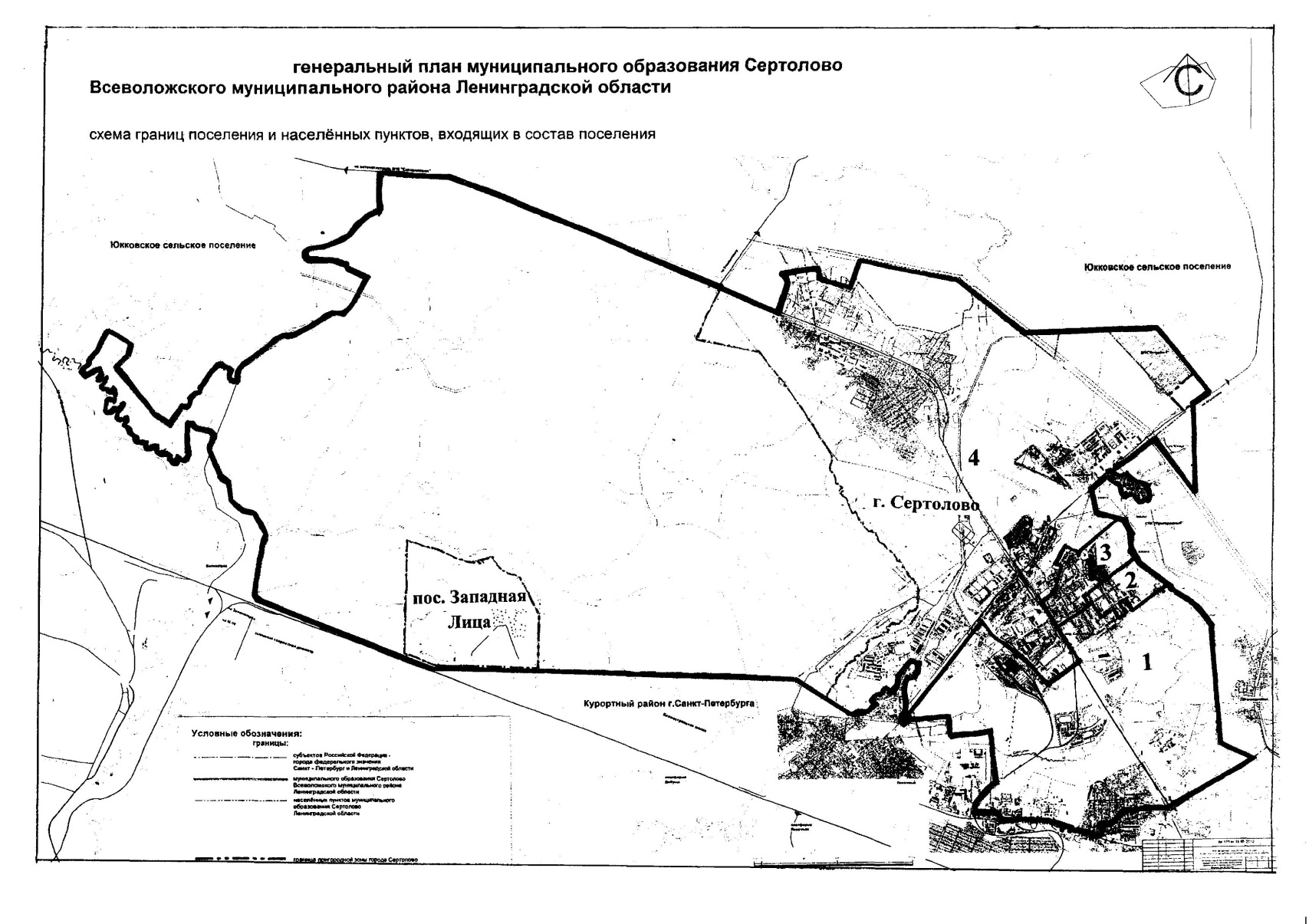 Об утверждении схемы четырех пятимандатных избирательных округов по выборам депутатов совета депутатов муниципального образования Сертоловское городское поселениеВсеволожского муниципального района Ленинградской области 